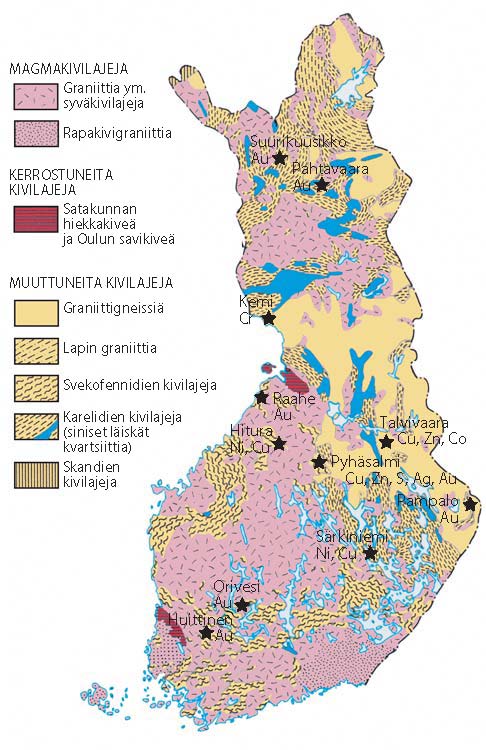 SUOMEN KALLIOPERÄKARTTA